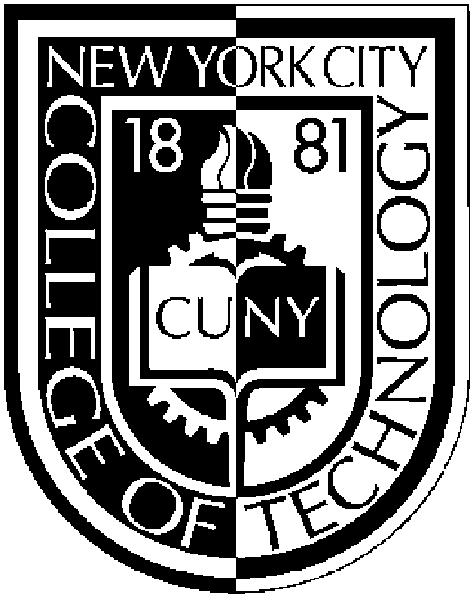 NEW YORK CITY COLLEGE OF TECHNOLOGY	The City University of New York		DEPARTMENT:			Mathematics		COURSE:				MAT 1272		TITLE:					Statistics		DESCRIPTION: An introduction to statistical methods and statistical inference. Topics include descriptive statistics, random variables, distributions, sampling estimation and inference, t-tests, Chi-square tests and correlation.		TEXT:	 Introductory Statistics, 10th edition, Prem S. Mann, John Wiley & Sons		CREDITS:				3		PREREQUISITES:			MAT 1190 or MAT 1190CO or higher.							Not open to students who have completed MAT 1372 or MAT 2572.							Prepared by: Prof Johanna Ellner, Spring 2021							Updated by: Prof Ezra Halleck, Spring 2022	A. Testing; suggested examination schedule:	1.	A one-hour exam at the completion of Lessons 1 - 5	2.	A one-hour exam at the completion of Lessons 7 - 11	3.	A one-hour exam at the completion of Lessons 13 - 18	4. 	A one-hour exam at the completions of Lessons 20 - 25	5.	A one session Final Examination.B. Requirement: A statistical calculator.Instructions for the TI Graphing Calculator 83 or higher are provided in the textbook.C.  Wiley Plus: an electronic version of the textbook is available.Required for sections whose instructors opt to use the on-line homework assignments.Cost for students is $40 using promotion code CTC06. There is free access for 14 days.When registering, students should use information and instructions provided by instructor.For additional fee, students may acquire printed version (see instructor’s handout for details).Instructors may assign on-line homework assignments in Wiley Plus.They contain exercises similar to the textbook problem sets.Students are allowed two attempts at each question for full credit.Further attempts reduce the grade for that problem by 30%.Hints are provided along the way.Solutions are provided after the due date has passed.MAT 1272	Statistics				Introductory Statistics by P. Mann 10th editionLearning OutcomesGeneral Ed. Learning OutcomesFlexible Core Learning Outcomes Define the basic terms and describe the differences between descriptive and inferential statistics. Think creatively, critically, and develop quantitative and qualitative literacy. Assess information from a variety of sources and articulate how meanings are created in communications and how experience is interpreted and conveyed.Organize, construct and interpret tables using quantitative or qualitative data. Ability to use appropriate graphical methods to draw accurate conclusions.Interpret and draw inferences and conclusions from representations in graphs and tables using data pertaining to interdisciplinary fields.Calculate and interpret statistics such as the mean, mode, median, standard deviation, quartiles and percentiles.  Identify outliers.Able to identify the context of a situation in order to select the appropriate representation of data. Apply statistical analysis in various fields of study.Use technology given a set of paired data to find the correlation coefficient, the regression lines and the predicted y-value given an x-value.Ability to apply numerical and graphical methods to make appropriate predictions based on the findings.Use appropriate technology to conduct research and to communicate the results.Calculate the probability of and events. Explain what a random variable is and be able to do calculations with and provide real life examples modeled by the binomial, hypergeometric and normal distributions.Apply mathematical methods to make decisions under conditions of uncertainty. Gain an understanding of how the determination of an event’s probability affects us all.Apply the Central Limit Theorem to find the mean and standard deviation of a sampling distribution as well as its shape. Given an interval in the sampling distribution, determine its probability.Apply mathematical methods to make decisions under conditions of uncertainty.Gain an understanding of how the determination of an event’s probability affects the population.Conduct hypothesis testing using the critical value approach with the normal and chi-square distributions. Be able to connect the concepts of probability to test hypotheses and under the estimated level of significance of each test. Ability to explain information presented in mathematical forms and make judgements and draw appropriate conclusions based on the quantitative analysis of data, while recognizing the limits of this analysisLessonsSections to ReadHomeworkLesson 11.1 Statistics and Types of Statistics1.2 Basic Terms1.3 Types of Variables 1.5 Population vs. SampleTextbook (Practice) Homework1.1:  1.1, 1.3     1.2: 1.5, 1.6       1.3: 1.7, 1.9        1.5: 1.13,1.19, 1.21, 1.25     Wiley Plus (Graded) Homework CHAPTER 1Lesson 22.1 Organizing and Graphing Qualitative Data2.2 Organizing and Graphing Quantitative Data        (Omit subsections 2.2.5 and 2.2.8.)Textbook (Practice) Homework 2.1:  2.1, 2.5, 2.7 b 2.2: 2.9, 2.11, 2.17 a - d     Wiley Plus (Graded) Homework CHAPTER 2Lesson 32.3 Stem-and-Leaf Displays1.7 Summation Notation using a T1 843.1 Measures of Central Tendency for Ungrouped        DataLearn how to use the calculator to find measures of central tendency Textbook (Practice) Homework2.3:  2.25, 2.27 1.7: 1.37, 1.39                                  3.1: 3.1, 3.9, 3.13 a, b, d, 3.19        Wiley Plus (Graded) Homework CHAPTER 3:  # 1 of 2Lesson 43.2 Measures of Dispersion for Ungrouped Data (omit coefficient of variance)Learn how to use the calculator to find standard deviation3.4 Use of Standard Deviation only section 3.4.23.5 Measures of Position 3.6 Box-and-Whisker Plot; outliers, left and right skews Textbook (Practice) Homework    3.2: 3.29, 3.35 a, c, 3.39 a, c, 3.433.4:  3.59, 3.633.5:   3.69, 3.73       3.6: 3.75, 3.77Wiley Plus (Graded) Homework CHAPTER 3:  # 2 of 2Lesson 513.1 Simple Linear Regression Model (Omit 13.1.7)13.4. Linear Correlation – only calculating r  13.4.1Learn how to use the calculator to find slope and y-int of regression line and the value of r. To find r go to CATALOG scroll down to DIAGNOTIC and turn it ON (press enter twice).Textbook (Practice) Homework13.1: 13.2, 13,4, 13.11. 13.15, 13.19 a, b, 13.21all parts      13.4: 13.45 - 13.53 odd, 13.57 a, bWiley Plus (Graded) Homework CHAPTER 13 Lesson 6Exam1Lesson 74.1 Experiment, Outcomes and Sample Space4.2 Calculating ProbabilityTextbook (Practice) Homework4.1:   4 .1, 4.3, 4.7 ,4.9      4.2:   4.15, 4.17 - 4.21odd, 4.25, 4.27  Wiley Plus (Graded) Homework CHAPTER 4:  # 1 of 4Lesson 84.3. Different Probability Concepts 4.3.1 Marginal and Conditional Probabilities and Related 4.3.2 Mutually Exclusive Events4.3.3 Independent vs. DependentTextbook (Practice) Homework4.3: 4.29 – 4.31 all, 4.33 a, b, 4.35Wiley Plus (Graded) Homework CHAPTER 4:  # 2 of 4Lesson 94.3. 4 Complementary Events4.4. Intersection of Events and the Multiplication RuleTextbook (Practice) Homework4.3: 4.32, 4.33 (c), 4.39 b, 4.414.4:  4.43, 4.45, 4.49 a, 4.53-4.57 odd, 4.61 Wiley Plus (Graded) Homework CHAPTER 4: # 3 of 4Lesson 104.5 Union of Events and the Addition Rule4.6. Counting Rule, Factorials, Combinations, and PermutationsLearn how to use the calculator for combinations and permutations (MATH)Textbook (Practice) Homework4.5:  4.67, 4.71 (a), 4.73, 4.75, 4.77      4.6:  4.83, 4.87, 4.91, 4.93 odd  Wiley Plus (Graded) Homework CHAPTER 4: # 4 of 4Lesson 115.5 The Hypergeometric Probability Distribution 5.1 Random Variables  Textbook (Practice) Homework5.5: 5.43 - 5.45 all 5.1: 5.1 – 5.3 allWiley Plus (Graded) Homework CHAPTER 5: # 1 of 3Lesson 12Exam 2Lesson 135.2 Probability Distributions of a Discrete Random Variable5.3 Mean and Standard Deviation of a Discrete Random VariableLearn how to use the calculator to find mean and standard deviationTextbook (Practice) Homework        5.2: 5.5 - 5.7 all, 5.115.3:  5.15 - 5.19 odd, 5.21, 5.23 Wiley Plus (Graded) Homework CHAPTER 5:  # 2 of 3Lesson 145.4 The Binomial Probability Distribution Use formulas to find its mean and standard deviationLearn how to use the calculator to find binomial probabilities.Textbook (Practice) Homework5.4:  5.27, 5.29, 5.30, 5.33 - 5.37 odd  Wiley Plus (Graded) Homework CHAPTER 5:  # 3 of 3Lesson 156.1 Continuous Probability Distribution and the Normal Probability DistributionLearn to use the calculator to find area under standard normal curve –end of Chapter 6.Textbook (Practice) Homework6.1:  6.1, 6.5 – 6.17 oddFor 6.11-6.17:  draw normal curve       and shade the requested area(s).     Wiley Plus (Graded) Homework CHAPTER 6: # 1 of 3Lesson 166.2 Standardizing the Normal Distribution 6.3 Applications of the Normal Distribution Learn to use the calculator with nonstandard normal distributions.Textbook (Practice) Homework     6.2:  6.19 using the formula,        and use the calculator for 6.21 – 6.23 odd        6.3: use the calculator for 6.25 – 6.31 odd        Write answers in a complete sentence. Wiley Plus (Graded) Homework CHAPTER 6: # 2 of 3Lesson176.4 Determining the of z and x Values when an Area Under the Normal Curve is Known Learn to use the calculator to find z-score given the area or percentage.Textbook (Practice) Homework6.4: use the calculator for: 6.37,       For the following, your instructor may require you to use the calculator to find z score and then use the z-score, mean and standard deviation to find x:      6.39 a-d, 6.40, 6.41           Write answers in a complete sentence.Wiley Plus (Graded) Homework CHAPTER 6:  # 3 of 3Lesson 18Exam 3Lesson 197.1 Sampling Distributions, Sampling Error, and Non-sampling Errors7.2 Mean and Standard Deviation of  7.3 Shape of the Sampling Distribution of Textbook (Practice) Homework: 7.1:   7.1 -7.3 all, 7.4 use the calculator for parts a – c. 7.2:  7.7, 7.11, 7.14, 7.15 use the formulas7.3:  7.18, Wiley Plus (Graded) Homework CHAPTER 7:  # 1 of 2Lesson 207.3.1 (Continued) Central Limit Theorem,       and Ex.7-3 & Ex 7-47.4 Applications of the Sampling Distribution of Textbook (Practice) Homework7.3: 7.23- 7.27 odd7.4: 7.31, 7.35, 7.39    Write answers in a complete sentence. Wiley Plus (Graded) Homework CHAPTER 7: # 2 of 2Lesson 219.1 Hypothesis Tests: An IntroductionTextbook (Practice) Homework9.1: 9.1 - 9.5 all, 9.7 Wiley Plus (Graded) Homework CHAPTER 9:  # 1 of 4Lesson 229.2: Hypothesis Tests about :  Known Only section 9.2.2 Use critical value approach (Omit 9.21)Textbook (Practice) Homework9.2: 9.11, 9.12, 9.16, 9.19 (Type 1 error is rejecting a true hypothesis), 9.21, 9.23Wiley Plus (Graded) Homework CHAPTER 9:  # 2 of 4Lesson 239.2:  Application using critical value approach Textbook (Practice) HomeworkSuggested: 9.2: 9.25 (a), 9.27 (a), 9.29 (a), 9.31(a) [p-value]Alternative: 9.2: 9.25 (b), 9.27 (b), 9.29 (b), 9.31(b) [crit.val]Instructors may require one or other approach or a mix.Regardless, students must produce a sketch to get full credit.    Write answers in a complete sentence.Wiley Plus (Graded) Homework CHAPTER 9: # 3 of 4Lesson 249.3: Hypothesis Tests about :  Unknown Only section 9.3.2 Use critical value approach only (Omit 9.3.1)Textbook (Practice) Homework9.3: 9.34. 9.35, 9.38, 9.39, 9.45(a)- only using t-test, 9.45(b),       9.47 use calculator.Instructors may require p-val or crit region approach or a mix.Regardless, students must produce a sketch to get full credit.   Write answers in a complete sentence.Wiley Plus (Graded) Homework CHAPTER 9: # 4 of 4Lesson 25Exam 4Lesson 2611.1 The Chi-Square Distribution11.2 A Goodness-of-Fit Test Textbook (Practice) Homework11.1: 11.1,11.2, 11.5a11.2: 11.8, 11.9 – 11.15 oddWiley Plus (Graded) Homework CHAPTER 11: #1 of 2  Lesson 2711.3 A Test about Independence or HomogeneityTextbook (Practice) Homework11.3: 11.21 - 11.25 oddWiley Plus (Graded) Homework CHAPTER 11: #2 of 2Lesson 28ReviewTI calculator neededLesson 29ReviewTI calculator neededLesson 30Final ExaminationTI calculator needed